CURRICULUM VITAEName (in Block Letters)		:       Dr. LOKA PAVANIPlace of work			            :    University College for Women , KotiDepartment & College 		:    MathematicsDate of appointment 	 	:     7/9/2013Current Designation		            :   Assistant ProfessorAddress for correspondence)           :  Department of Mathematics , UCW , Koti                                                                 Osmania University - 500095Contact Number                               :  9885190547Email ID                                            : drlokapavani@osmania.ac.inAcademic QualificationsResearch Degree (s)Appointments held prior to joining the Osmania University service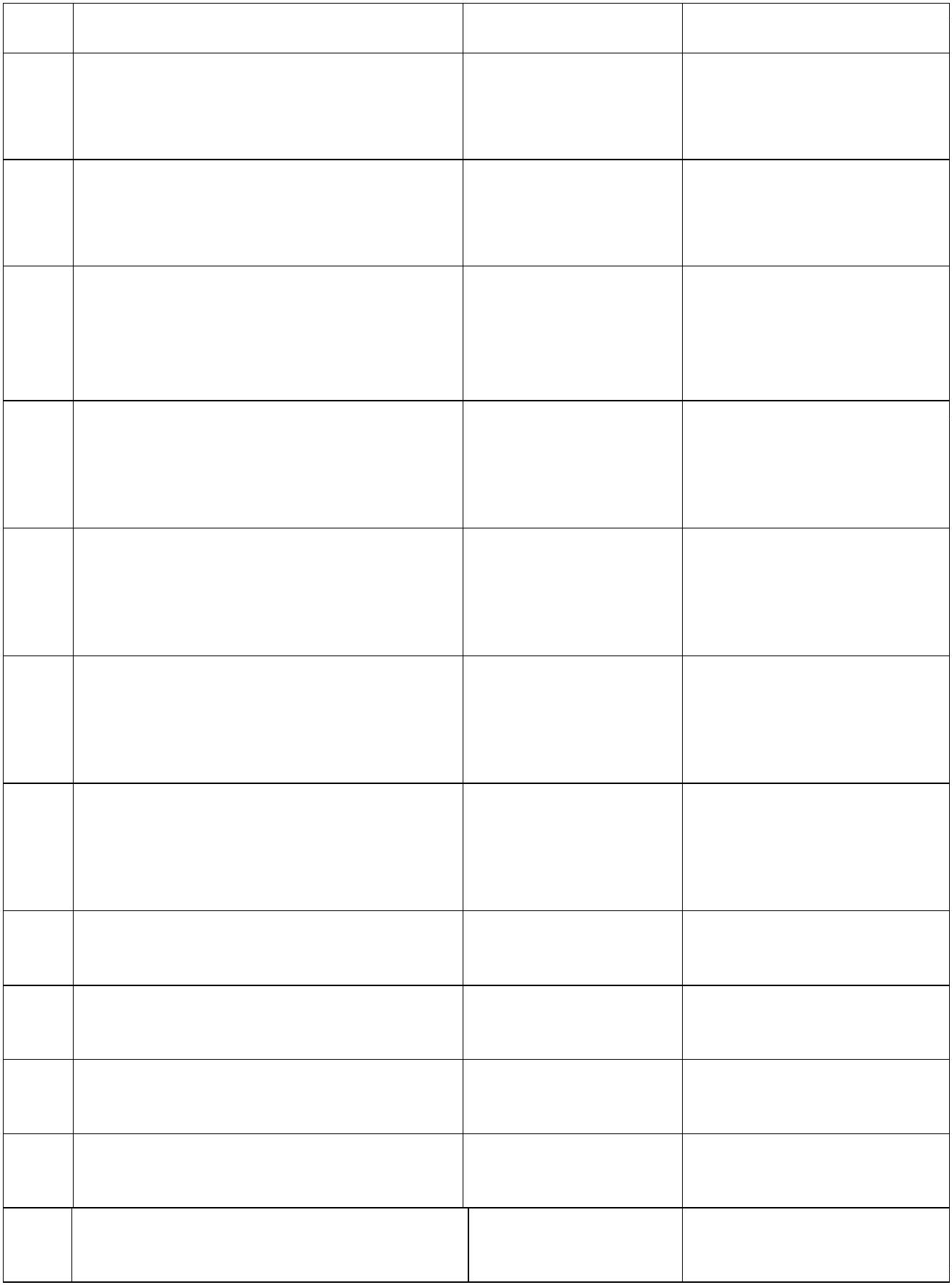 Teaching experienceP.G. level 			:	10 yearsU.G. level			:  	27 yearsResearch Experience excluding yearsspent in pursuing M.Phil. / Ph. D	           :	10 years Fields of Specialization under the Subject / Discipline: NUMERICAL ANALYSISOrientation / Refresher Courses attended at Academic Staff CollegesDr Loka Pavani , Department of Mathematics and Statistics UCW , Koti attended the following Conferences/workshops /FDP/Webinars during the academic year 2020-21Attended 3 day online workshop on “Online course,  design , development and delivery” organized by HRDC , University of Hyderabad , during May 26-28 ,2020.Attended two day National Webinar on “ Tools  to manage Health and immune system during covid-19 crisis” organized by Department of Chemistry ,UCW ,Koti during 18-19 June 2020.Organised and attended National webinar on Mathematics and Statistics conducted by Department of Mathematics and Statistics ,UCW , Koti on 24th June 2020.     Attended 7  day  National Webinar (FDP) in “ Online teaching ,learning and assessment in Higher Education” organized by Examination branch , UCW ,Koti from 25th June to 1st July 2020.Attended 2 day online FDP on “Application of Mathematics in Engineering” organized by Department of Mathematics and Humanities , MGIT , Hyderabad during 3rd and 4th July  2020.    Attended 1 day online National seminar  on “Application of Number theory and cryptography” organized by Department of Mathematics and Humanities , CBIT , Hyderabad on 8th  July  2020. Attended 7  day  National Webinar (FDP) in “ Advanced concepts for developing MOOCs Online teaching ,learning and assessment” organized by Department of Chemistry ,UCW ,Koti from 27th July to 2nd August 2020.Attended  1 week STTP  in “Differential Equations -Solutions , techniques and applications” organized by Department of Mathematics , IIT ,Guwahati during 7th September to 12th September  2020.Organised and attended 1 week FDP on “ Applied Numerical Methods” in the Department of Mathematics and Statistics ,UCW , Koti from 28th September to 3rd October 2020.     Delivered expert lecture on “ Numerical Solutions of Initial Value Problems” at 1 week FDP on “ Applied Numerical Methods” in the Department of Mathematics and Statistics ,UCW , Koti on 2nd  October 2020.  Presented a paper on “Exponentially fitted higher order finite difference method for functional differential equations” in the XXIX congress of APTSMS and National Conference of Mathematics and its Applications (NCMA2020)  held at Department of Mathematics , Mahatma Gandhi University , Nalgonda ,TSAdministrative Responsibilities held in the Department & Institution Activities conducted Training and Placement Officer, 2016 to 2018Conducted training programs for UG students on communication skills and interview preparationConducted on campus drives for companies like, Genpact, Delloite, Verizon, ETV Bharath, Chaitanya Techno Schools and Wipro.Facilitated off-campus drives for Akash Institutions, Avra Technologies, Novartis, TCS, etc. Encouraged and motivated more than 100 students to register for TASK-Telangana Academy for Skill and Knowledge for the first time in UCW.With the support of the TASK, the following programs have been organized :Communication SkillsMahindra Pride 40 hour Training program(1 Week)IT  MOOCS – Aptitude and ReasoningMore than 100 students have been offered placementsPaper Presentations in seminars, conferencesResearch papers (in UGC recognized and Peer reviewed Journals)Research Projects Date: 29/09/2021Place: Hyderabad							Signature			                                                                 Dr Loka PavaniExaminationSubjectName of the Board / UniversityYear of PassingPercentage of marks obtainedDivision / Class / GradeHigh School / MatricAll SubjectsSSC198781% First Division IntermediateMPCBIE198985%First DivisionUnder GraduationB.Sc (MPC)Kakatiya University199295%First DivisionPost-GraduationM.Sc (Maths)Kakatiya University199497%First DivisionDegreesTitleDate and year of awardUniversityPh.DNumerical Solutions of singular Perturbation Problems22/01/2010NIT , WarangalDesignationName of the EmployerDate ofDate ofDesignationName of the EmployerJoiningLeavingLecturer(adhoc)Kakatiya University19941998Assistant Professor Vaagdevi College of Engineering ,JNTU19982000Assistant ProfessorCBIT , Osmania University20002013S.NoProgrammeDurationOrganised by 1Refresher Course in Information Technology(I.D)3 Weeks( 4.07.2012 to 25.07.2012 )UGC-Academic Staff College ,Osmania University ,Hyderabad265th Orientation Course4 weeks( 20.05.2010 to 16.06.2010 )UGC- Academic Staff College, University of Hyderabad3Leadership Development Program- ‘Management Insights for Engineering Faculty for Academic Leadership, MIEFAL-08’2 Weeks(30.06.2008  to 12.07.2008)MHRD, GOI, New Delhi and Conducted by CMS – NIT, Warangal4STTP on “Mathematical Modeling & Numerical Techniques (MMNT)”1 Week( 17.01.2011 to 21.01 2011 )Department of Mathematics NIT, Warangal5STTP on “Advanced Computational Techniques” ACT 20091 Week( 27.01.2009 to 31.01.2009 )Department of Mathematics NIT, Warangal6STTP on ‘ Application Oriented Mathematics Teaching Methodology’1 Week( 20.06.2005 to  24.06.2005 )Department of Mathematics NIT, Warangal7In-House Training Programme Faculty development programme1 Week( 24.11.2003 to 29.11.2003 )AEC,CBIT8UGC Sponsored Orientation Course4 Weeks(02.12.2015 to 29.12.2015)UGC-HRDC MANUU, Hyderabad9STTP on Contemporary Approaches of Applied Mathematics in Science and Engineering1 Week(11.05.2015 to 15.05.2015)Department of Mathematics, NIT, Warngal10Refresher Course in Information Technology(I.D)3 Weeks( 4.07.2012 to 25.07.2012 )UGC-Academic Staff College ,Osmania University ,Hyderabad11STTP on “Mathematical Modeling & Numerical Techniques (MMNT)”1 Week( 17.01.2011 to 21.01 2011 )Department of Mathematics NIT, Warangal12One week workshop on Mathematical Modelling in Engineering MME 20131 Week(2.12.2013 to 6.12.2013)Department of Mathematics NIT, Warangal13UGC sponsored Refresher course in Mathematics3 Weeks(30.01.2017 to 18.02.2017)UGC-HRDC, OU, HyderabadAcademic YearAdministrative Position Held2015-2016Hostel Warden ,UCW , Koti2016-2019Training and Placement Officer2016-2018Head , Department of Mathematics and Statistics2019-2021Head , Department of Computer Science2021- till date IQAC CoordinatorS.NoTitle of the Paper PresentedTitle of ConferenceOrganised byWhether International/National/State/regional/College or University level1Initial value method for General Singular Perturbation ProblemsInternational Conference on Vibration Problems, Feb 18-20, 2015Department of Mathematics, Kakathiya University, Warangal, TelanganaInternational Conference2New initial value method for General Singular Perturbation ProblemsXXIII Congress of APSMS and National Conference on MathematicsDec 12-14, 2014Dept of Sciences & Humanities, Vignan’s UniversityNational ConferenceS.NOTITLE WITH PAGE NOSJOURNALSISSN/ISBN/NOYEAR1Numerical Integration of General Singular Perturbation Problems -Technique 1’International Journal of  Mathematical Sciences ,Technology and Humanities,October 2011pp  90-110ISSN:2249-5460.20112Numerical Asymptotic Method for Singular Perturbation Problems., International Journal of Mathematical Sciences and Applications, May-2011,Volume 1,Number 2,pp. 607-623.ISSN: 2230-9888.20113Numerical Integration of General Singular Perturbation Problems -Technique 2’ International Journal of  Mathematical Sciences ,Technology and Humanities,October -2011, pp.153-73.ISSN:2249-5460.ISSN:2249-5460.20114Initial Value Method for General Singular Perturbation ProblemsJournal of PhysicsConference series 662(2015)01100120155Initial Value Method ExtendedFor Singular Perturbation ProblemsAmerican Journal Of Numerical AnalysisISSN:2372-21262015S.NOTITLE WITH PAGE NOSJOURNALSISSN/ISBN/NOYEAR6Initial Value Method for General Singular Perturbation ProblemsJournal of PhysicsConference series 662(2015)01100120157Initial Value Method ExtendedFor Singular Perturbation ProblemsAmerican Journal Of Numerical AnalysisISSN:2372-21262015YearTitle of the ProjectSponsoring AgencyAmount SanctionedYear of Completion2015Delay Differential Equation SolverNBHM3 lakhs2019